Zajęcia rozwijające kreatywnośćKlasa V, VI Szkoła Podstawowa Specjalna Nr 4 dla uczniów z niepełnosprawnością intelektualną w stopniu umiarkowanym i znacznymNazwisko i imię nauczyciela: Kondraciuk Elżbieta el.kondraciuk@wp.pldata  realizacji: 12.05.2020 r.Temat: Kogut na płocie - origamiPragnąc stworzyć kolorowego koguta na płocie przygotuj duże i małe kolorowe koła                            i pozaginaj je na pół (podstawy origami). Duży zagięty półokrąg stworzy tułów ptaka. Z kilku następnych uformuj wielobarwny ogon koguta. Jako głowa posłuży jedno, niezagięte koło,                   z innych małych elementów powstać powinien dziób, oko, pazury. Ostatnim zadaniem będzie narysowanie kredką płotu, lub dachu na którym przysiadł nasz mały kogut.Materiały:kartka papierukredkiklejduże i małe kolorowe kółka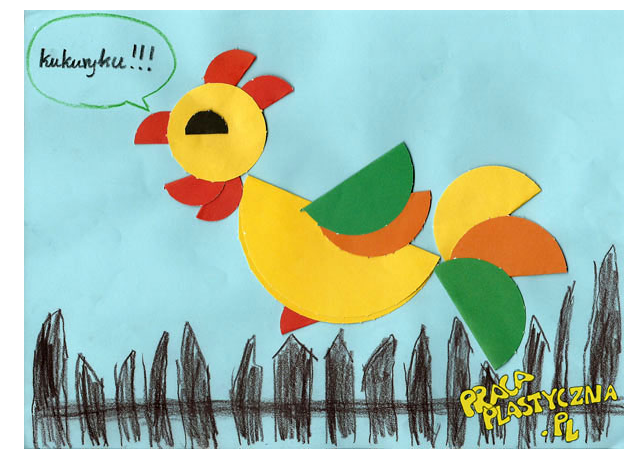 data  realizacji: 14.05.2020 r.Temat: Moje miasto – obrazek geometryczny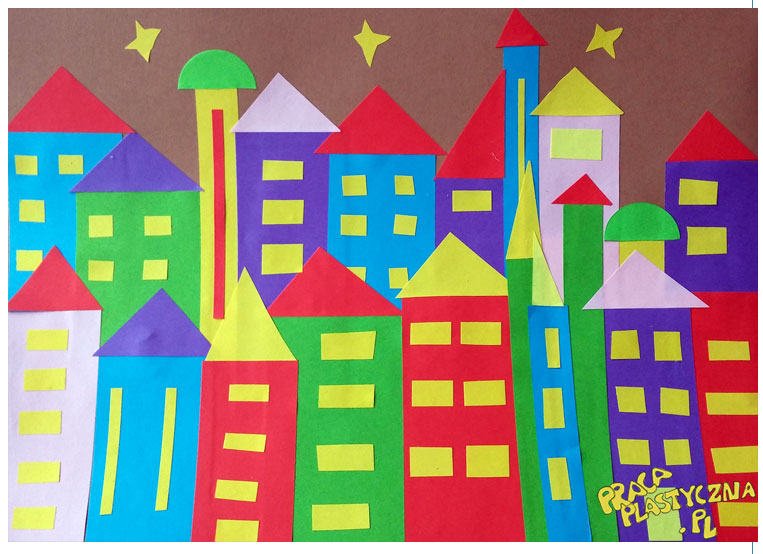 Wycinamy z kolorowych kartek figury, układamy je na kartce i przyklejamy. Na prostokąty naklejamy okienka oraz trójkątne dachy. Nad budynkami można przykleić gwiazdki wycięte z papieru kolorowego, stworzy się wówczas widok na miasto nocą.Materiały:kolorowy papier klej nożyczki